                                                                              WOODVILLE UNION SCHOOL DISTRICT			16541 ROAD 168 │PORTERVILLE, CALIFORNIA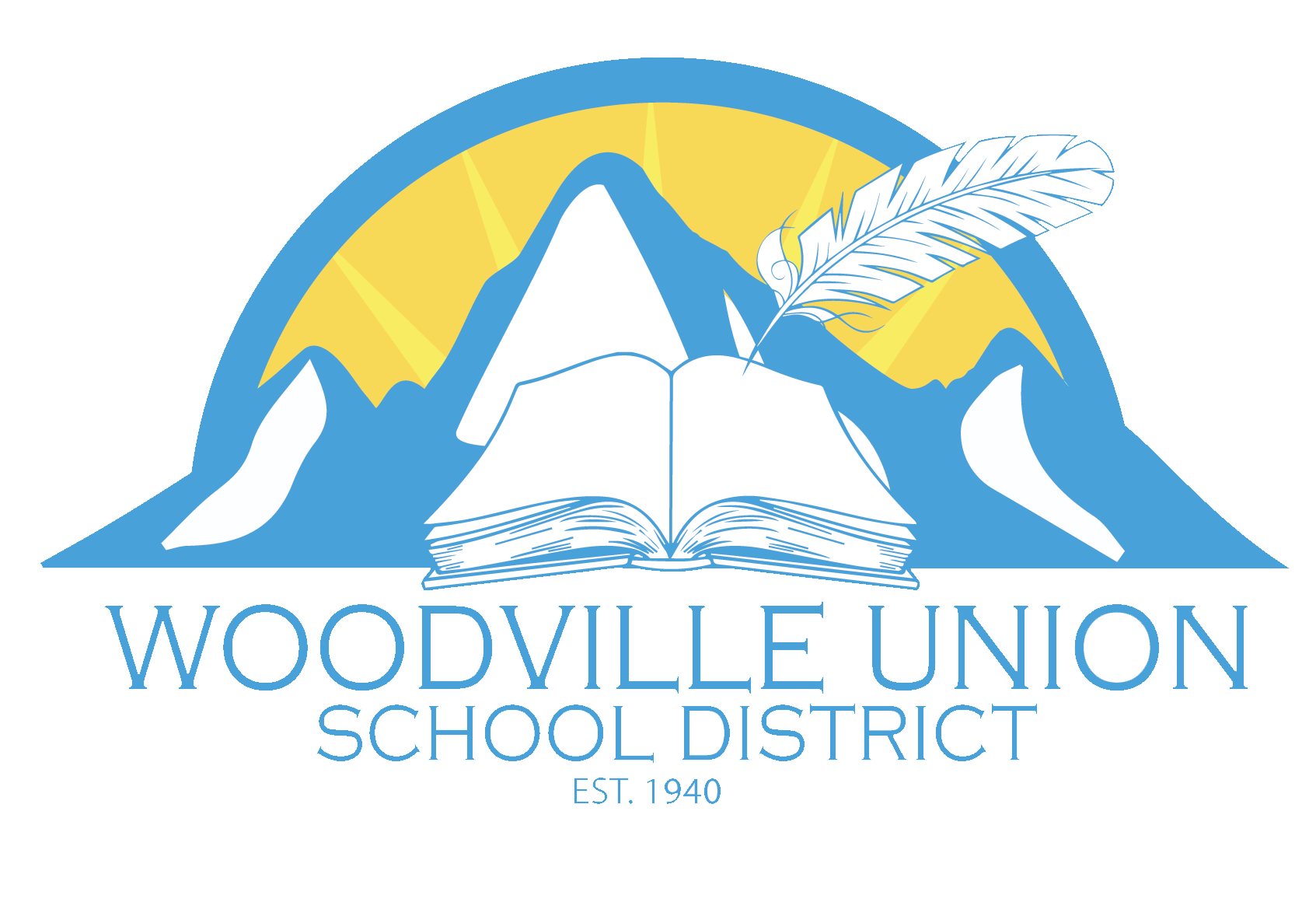                                              REGULAR BOARD MEETING MINUTES                  December 11, 2018-5:30 P.M. – Room 36 CALL TO ORDER Time:   5:30 p.m. by Superintendent Saephan.PLEDGE OF ALLEGIANCE OATH OF OFFICE FOR NEWLY ELECTED BOARD MEMBERS by Superintendent Saephan.Mr. Guillen and Mr. Luna took their oath of office administered by Superintendent Saephan.ORGANIZATION OF THE GOVERNING BOARD FOR 2018-19   				A)   Election of board president: ____Amanda Medina_____________Motion by: ____Luna______________ Seconded by: __Oceguera-Martinez___________ Guerrero   Guillen   Abstain  Medina  Oceguera-Martinez  LunaMotion:  Passed _4-0____    Failed____Note:  After appointment of board President Mr. Saephan will hand over the rest of the proceeding to the elected Board President.	  				B)   Election of board clerk: ______Fabiola Guerrero___________ (Enclosure 4B)  Motion by: ___Luna_________ Seconded by: __Oceguera-Martinez_______________     Abstain     Guerrero  Guillen    Medina   Oceguera-Martinez  LunaMotion:  Passed _4-0____    Failed____ 					 C)   Establish Dates, Time and Location of Governing Board Meetings:The Board has chosen to hold the meetings on every second Tuesday of the month at 5:30 p.m. in Room 36 of the Woodville Elementary School Campus.Motion by: ___Luna_________ Seconded by: __Oceguera-Martinez_______________ Guerrero  Guillen  Medina  Oceguera-Martinez  LunaMotion:  Passed _5-0____    Failed____  						D)   Authorized Signature Form for Officers and Employees (Enclosure 4D) Motion by: ___Luna_________ Seconded by: __Oceguera-Martinez_______________ Guerrero  Guillen  Medina  Oceguera-Martinez  LunaMotion:  Passed _5-0____    Failed____E)  Election of Board Representative to vote in 2019 Election of County Committee Members (Enclosure 4E)  							Mrs. Diana Oceguera-Martinez was elected to fill this position.Motion by: _____Guillen_____________ Seconded by: _____Luna__________________ Guerrero  Guillen   Medina    Abstain   Oceguera-Martinez  LunaMotion:  Passed _4-0____    Failed____  						F)  Statement of Facts (Enclosure 4F)  5.  			ROLL CALLFabiola Guerrero…………….Present  Absent  Late  Miguel Guillen………………Present  Absent  Late  Rick Luna …….……………..Present  Absent  Late  					Amanda Medina……………. Present  Absent  Late  					Diana Oceguera-Martinez...... Present  Absent  Late  6.				CONSENT AGENDA6.1  Approval of Regular Board Meeting Agenda dated December 11, 2018                    6.2  Approval of Regular Board Meeting Minutes dated November 13, 2018 (Enclosure Item 6.2)6.3  Approval of vendor payments; warrant numbers (Enclosure Item 6.3)					November 1, 2018			ck#61822168 - ck#61822191		$ 23,091.08			November 8, 2018			ck#61824703- ck#61824736		$156,567.61			November 20, 2018		ck#61826875- ck#61826892		$ 15,275.09			November 28, 2018		ck#61829017- ck#61829031		$ 26,433.14																	GRAND TOTAL                     	$221,366.92 Motion to approve Consent Agenda by:______Guillen___ Seconded by:_____Guerrero_____ Guerrero   Guillen   Luna   Medina  Oceguera-MartinezMotion:  Passed _  5-0____    Failed____7.		Board Recognition of Staff Members.The Governing Board recognized Ruben Castaneda and Oscar Baez for their outstanding services, hard work and dedication to the Woodville students and community.8.		PUBLIC COMMENTSMembers of the public may address the Board on any agenda item or other item of interest within thesubject matter jurisdiction of the Board, before or during the governing board’s consideration of the                                                             item. The Board is not able to discuss or take action on any item not appearing on the agenda.  Pursuant to Board Policy, the Board may limit individual comments to no more than 3 minutes and individual topics to 20 minutes. 					No public comments were made at this meeting.9.		CORRESPONDENCE/INFORMATION ITEMS 10.   REPORTS/PRESENTATIONS			10.1		Food Services Program Report by Manager D. Cano. (Enclosure 10.1)  			10.2		Review of First Interim Report by Business Manager J. Ramirez. (Enclosure 10.2)     11.   BOARD’S REPORT 12.   SUPERINTENDENT’S REPORT 	12.1		LCAP update  13.    ACTION ITEMS						13.1 Review and Approval of First Interim Report for the 2018-2019 School Year (Enclosure 13.1)   Motion by: _____Oceguera-Martinez________ Seconded by: ___Guillen__________ Guerrero    Guillen   Medina  Oceguera-Martinez  LunaMotion:  Passed _5-0____    Failed____				13.2   Review and Approval of Budget Revisions (Enclosure 13.2)  Motion by:      Oceguera-Martinez_____________ Seconded by: _____Luna___________ Guerrero   Guillen  Medina  Oceguera-Martinez  LunaMotion:  Passed __5-0___    Failed____          13.3	Resolution to Authorize The Business Manager to Make Application for the Electric School Bus	Incentive Program. (Enclosure 13.3)						Motion to approve by:__Oceguera-Martinez_______ Seconded by:____Luna___ Guerrero   Guillen  Luna  Medina  Oceguera-MartinezMotion:  Passed _5-0____    Failed____13.4  Discussion and Possible Approval of Entering into Agreement with SchoolWorks Inc. to Apply for Full-Day Kindergarten Facilities Grant. (Enclosure 13.4)     							Motion to approve by: ____Oceguera-Martinez_ Seconded by: _____Guerrero__________ Guerrero   Guillen  Luna  Medina  Oceguera-Martinez                                                         Motion:  Passed _5-0____    Failed____ 						13.5		Discussion and Possible Approval of Architect Agreement. (Enclosure 13.5)   								Motion to approve by:___Oceguera-Martinez___ Seconded by:_____Guillen_______ Guerrero   Guillen  Luna  Medina  Oceguera-MartinezMotion:  Passed __5-0___    Failed____14.		ADJOURN TO CLOSED SESSION Time:     6:43       p.m.				It is the intention of this Governing Board to meet in Closed Session concerning:		  		14.1 Conference with Labor Negotiators (Government Code Section 54957.6)                 Agency Designed Representative: Dr. Ken Caves                 Employee Organization:Woodville Teachers Association/CTA/NEA     California School Employees Association Chapter 57614.2		Public Employee Discipline/Dismissal/Release (Government Code Section 54957) 14.3   Offer of Employment – Part time classified position – Cafeteria Worker			 Return to open session at    7:24        p.m.During closed session the Board considered the hiring of Ms. Joan Ramos to fill a part-time Cafeteria Worker position. Her daily hour is 3.5 hours.  Salary placement is Range 2 step 1.It is moved by     Oceguera-Martinez                   and seconded by      Guillen               , Guerrero   Guillen    Luna  Medina  Oceguera-MartinezMotion:  Passed _5-0____    Failed____15.  ORGANIZATIONAL BUSINESSConsideration of any item that the Governing Board wishes to have on the agenda for the next Board meeting. Mr. Luna asked to have a presentation about our newly relocated library.Fall Festival accounting.16.      ADJOURN MEETINGMotion to Adjourn by:____Oceguera-Martinez______ Seconded by:_______Guerrero_____ Guerrero   Guillen  Luna  Medina  Oceguera-MartinezMotion:  Passed __5-0___    Failed____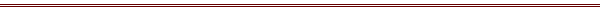 Members of the public may address the Board during the public comments period, or at the time an item on the agenda is being discussed.  A maximum of three (3) minutes will be allotted to each individual wishing to speak with a maximum of fifteen (15) minutes allotted for each agenda item.  Board action cannot be taken on any item not appearing on the agenda.If needed, a written notice should be submitted to the Superintendent requesting disability-related accommodations or modifications, including auxiliary aides and services.Notice:  If documents are distributed to the board members concerning an agenda item within 72 hours of a regular board meeting, at the same time the documents will be made available for public inspection at the District Office located at 16541 Road 168, Porterville, CA.Los miembros del público pueden dirigirse a la Mesa durante el período de comentarios públicos, o en el momento un punto en el orden del día se está discutiendo. Un máximo de tres (3) minutos será asignado a cada persona que desee hablar con un máximo de quince (15) minutos asignados para cada tema del programa. Medidas de la Junta no se puede tomar en cualquier artículo que no figure en el orden del día.

Si es necesario, un aviso por escrito debe ser presentado al Superintendente solicitando relacionados con la discapacidad adaptaciones o modificaciones, incluyendo asistentes y servicios auxiliares.

Aviso: Si los documentos se distribuyen a los miembros de la junta sobre un tema del programa dentro de las 72 horas de una reunión de la junta regular, al mismo tiempo, los documentos estarán disponibles para inspección pública en la Oficina del Distrito ubicada en 16541 Road 168, Porterville, CA.Minutes submitted by:Lou SaephanSuperintendent